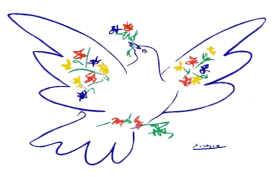 Школьная служба примирения«Мы  учимся жить  дружно»На базе МБОУ «Цнинская СОШ №2» на протяжении всего учебного года активно действует школьная служба примирения (медиации). Основная цель -  помощь участникам конфликтных ситуаций в их разрешении. Девизом своей работы в данном направлении специалисты службы считают всем известную с детства фразу «Давайте жить дружно!».Служба примирения в данном образовательном учреждении возникла в сентябре 2015 года. Вошедшие в ее состав специалисты не были хорошо знакомы с принципами и деталями этой работы. Конечно, многие педагоги выражали сомнения относительно того, смогут ли они с этим справиться. Однако на данный момент, можно с уверенностью сказать, что период страхов и сомнений остался позади. Все специалисты прошли курсы обучения по данному направлению, неоднократно попробовали свои силы в проведении примирительных встреч, многие из которых заканчивались устными договоренностями, не требующими письменного соглашения. Уже сейчас рассмотрено более десятка случаев. О возникающих конфликтных ситуациях специалисты службы узнают несколькими способами: прямое обращение заместителей директора по учебно-воспитательной работе, от учителей, напрямую от участников конфликта, либо с помощью писем, отправленных в ящик доверия. Многие из поступающих запросов не рассматриваются службой, а передаются ее руководителем школьному психологу. Это связано с возникающими запросами о решении конфликтов от тех людей, которые склонны винить во всех своих неудачах окружающих, что можно выявить даже по содержанию письма. В таких случаях имеет место внутриличностный конфликт, то есть слабое понимание человеком своих особенностей, а не межличностный. В связи с отсутствием в данной ситуации второй «конфликтующей» стороны привлечение специалистов школьной службы примирения не имеет смысла.На данный момент в рамках этого направления проводятся профилактические мероприятия с обучающимися школы, среди которых классные часы, психологические игры, беседы, дискуссии на темы, связанные с умением построить конструктивный диалог. Одной из задач проведения таких мероприятий является поиск среди ребят тех, кто в ближайшем будущем смогут выступать в роли медиатора. Подводя итог работы школьной службы примирения в 2015-2016 учебном году, можно говорить о положительной динамике количества запросов, довольно качественных результатах проведенных примирительных встреч, а также, что очень важно, личностном росте специалистов службы по их же субъективной оценке. Вандышева А.В.,педагог-психолог, специалист школьной службы примирения